培训地址及交通方式海口宝发胜意酒店地址：海南省海口市龙华区玉沙路28号，位于海口市国贸商业中心。距海口美兰国际机场24.8公里,驾车约40分钟；距海口火车东站7.8公里,驾车约20分钟。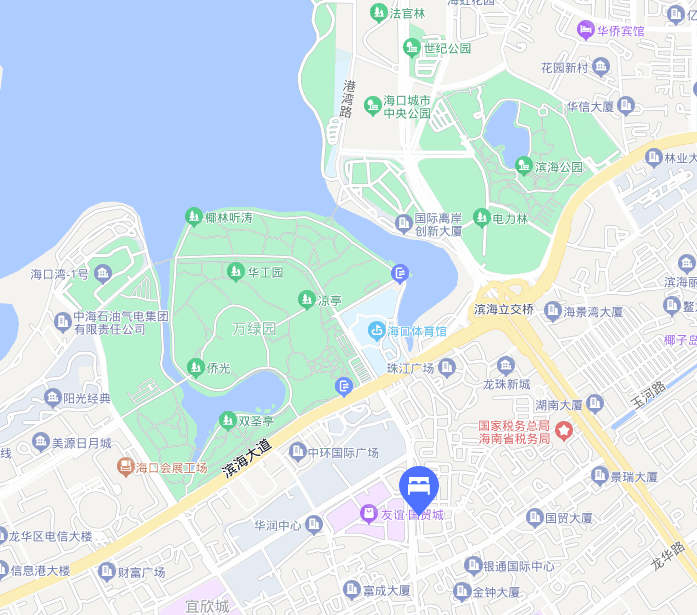 